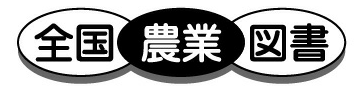 　※名入れ等作業のため受注から発送まで　　１０日～２週間程度要します発行　全国農業委員会ネットワーク機構  〒102-0084 東京都千代田区二番町9-8 中央労働基準協会ビル　　　一般社団法人　全国農業会議所  　　　　　 TEL.03-6910-1131　https://www.nca.or.jp/tosho/お申し込みは　都道府県農業会議へ農業委員、農地利用最適化推進委員、農業委員会事務局の皆さんへ！遠くからでもハッキリ分かる「農地パトロール実施中」ゼッケン活動の「見える化」に新たなツールが登場しました29-09 価格　3,055円　税込み・送料別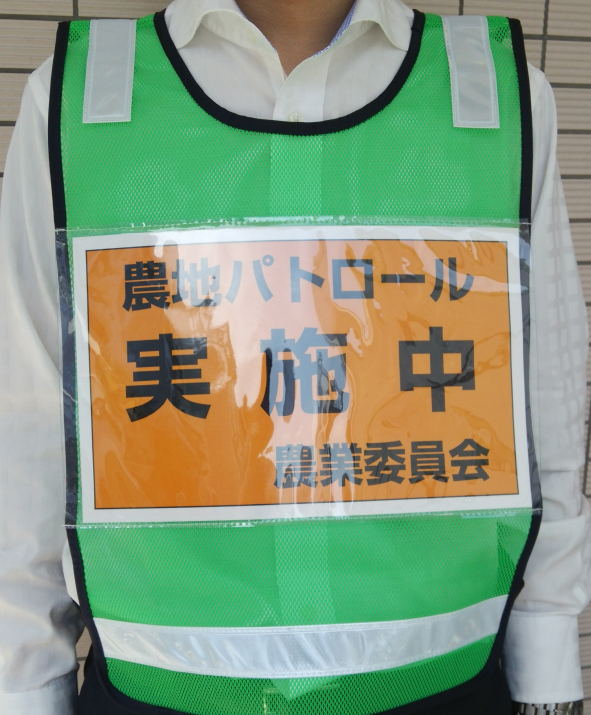 申込書住所：〒住所：〒住所：〒住所：〒申込書名称：名称：名称：名称：申込書電話番号：　　　　（　　　）電話番号：　　　　（　　　）担当者：　　担当者：　　申込書コード：29-09図書名：「農地パトロール実施中」ゼッケン図書名：「農地パトロール実施中」ゼッケン数量：　　　枚申込書コード：  -図書名： 図書名： 部数：　　　部申込書コード：　-図書名：図書名：部数：　　　部申込書コード：　-図書名：図書名：部数：　　　部申込書コード：　-図書名：図書名：部数：　　　部通信欄：通信欄：通信欄：通信欄：通信欄：